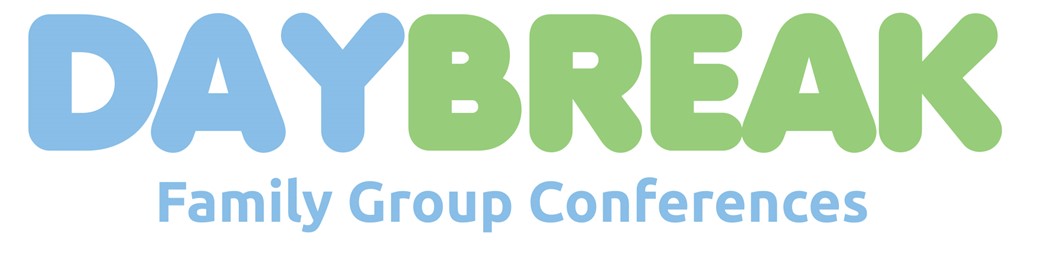 FAMILY GROUP CONFERENCE REFERRAL FORMReferRed Child/ren:OTHER Children IN THE FAMILY:Current caregiver/s:Parents:Extended family members & Friends:Other Agencies or professionals involved with the family:Please note, there is an expectation that the referrer will attend the entire Family Group Conference to agree the plan as safe and sustainable.Please email this referral to: headoffice@daybreakfgc.org.ukAny queries please telephone: 02380 696644Referrer’s NameTeamOffice No/Mobile TelEmailWorking Hours/Availability(Incl annual holiday)Team Manager’s NameOffice No/ Mobile TelOffice No/ Mobile TelEmailEmailAssistant Team Manager’s NameOffice No/ Mobile TelOffice No/ Mobile TelEmailEmailBusiness Support NameOffice No/ Mobile TelOffice No/ Mobile TelEmailEmailChild Protection Chair NameOffice No/ Mobile TelOffice No/ Mobile TelEmailEmailReferred Child’s NameD.O.BGenderChild ID NumberSchool NameStatus of ChildEthnicityOrdersNameDOBGenderEthnicityNameRelationship to referred child/renAddress including post codePhoneEmailNameMother / FatherAddress including post codePhoneEmailEthnicityNameRelationship to referred child/ren Address including post codePhoneEmailFamilies first language?Does the family need a translator? (If yes please include details of translator that has been used previously)Does the Family have a history of Domestic Abuse?Does the Family have a history of Domestic Abuse?Are you aware of any Police involvement for Domestic Abuse?Are you aware of any Police involvement for Domestic Abuse?Has the family had police involvement?Has the family had police involvement?Name & contact number of most recent attending Police Officer (within the last year)Name & contact number of most recent attending Police Officer (within the last year)Is the child subject to a CP Plan?If so under what category?Any there any identified potential risks to the coordinator or family members?If yes provide detailsIs anyone in the family working with an advocate/keyworker?If yes provide detailsContact issues/requirements between parents e.g., any orders in place - Non-Molestation/Police Protection OrderIf yes provide detailsContact issues/requirements between parents & child e.g., Supervised Contacts/Contact CentreIf yes provide detailsSpecial needs of family/child e.g., disability, SEND?Are any of the following applicable to this referral? Please select all that are relevantFor the Child(ren) For the AdultsHas the family had an FGC previously?When? Date:What needs to be addressed/current concerns/ reason for referral? Please select all that are relevantNameJob TitleAgencyPhoneEmailREASON FOR THE REFERRALREASON FOR THE REFERRALREASON FOR THE REFERRALREASON FOR THE REFERRALREASON FOR THE REFERRALPlease include a summary of the current situation, concerns and strengths that are relevant to this referral. Please be mindful that the contents of the referral will be shared with family members. Please include proposed questions for the family to consider (please aim for 3-5 questions)Please include a summary of the current situation, concerns and strengths that are relevant to this referral. Please be mindful that the contents of the referral will be shared with family members. Please include proposed questions for the family to consider (please aim for 3-5 questions)Please include a summary of the current situation, concerns and strengths that are relevant to this referral. Please be mindful that the contents of the referral will be shared with family members. Please include proposed questions for the family to consider (please aim for 3-5 questions)Please include a summary of the current situation, concerns and strengths that are relevant to this referral. Please be mindful that the contents of the referral will be shared with family members. Please include proposed questions for the family to consider (please aim for 3-5 questions)Please include a summary of the current situation, concerns and strengths that are relevant to this referral. Please be mindful that the contents of the referral will be shared with family members. Please include proposed questions for the family to consider (please aim for 3-5 questions)Current situation:Concerns:Strengths:Key Questions:Current situation:Concerns:Strengths:Key Questions:Current situation:Concerns:Strengths:Key Questions:Current situation:Concerns:Strengths:Key Questions:Current situation:Concerns:Strengths:Key Questions:What would not be acceptable as part of the family plan, any alternative actions CSC may take if the family cannot produce a safe and sustainable plan? (bottom line)Are there any significant dates i.e., Child Protection Reviews, Core Group Meetings, Court?Does the meeting have a happen by a particular deadline? If so, when? (Although this can’t be always guaranteed)Have the family consented to information being shared for the Family Group Conference (FGC) preparation? The family must consent to the FGC service contacting them before the referral can be accepted.Date Consent Given:                                          By Whom:Family view of referral:Young person’s view of referral:Referring Worker’s signature:Date:Team Manager’s signature:Date: